Kirkby-in-Malhamdale United (VA) Primary School,Kirkby Malham,Skipton,North Yorkshire,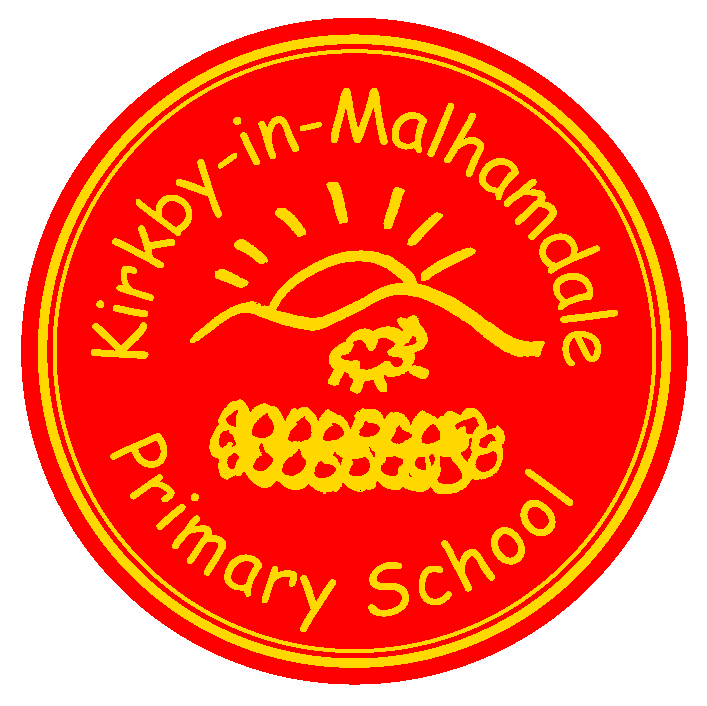 BD23 4BY.Telephone and Fax: 01729 830214e-mail: admin@kim.n-yorks.sch.ukInterim Headteacher: Mrs A. AllenNEWSLETTER 16 -  24th  May 2018The next Newsletter will be issued on 14th JuneI can’t believe how quickly the term has flown and we find ourselves now at the end of another and looking at the final half term of the school year. This time of year is crammed full of sporting activities and trips out so please keep checking emails and school bags for letters. When we return there will be scaffold up across the front of school as the fascia boards are being painted/replaced, this will still allow us to enter and exit school as normal. We are also having the outside of the windows of Class 2 painted during half term and the patio doors from the library have already been done. I recently gave all the children a sheet called ‘Persuade Me’ this is asking the children to write a review of a recent book they’ve read but to persuade me to read it. There will be prizes for the best persuasive writing and all the entries will go on display on our library. They will need to hand them in on the first day back after half term (4th).  As part of our ongoing PSHCE and in light of recent local events I have discussed in length with your children recently about ‘Stranger Danger’. They may talk to you about it. There is lots of excitement at school as I will be giving the children the scripts for our play at Victoria Theatre Settle. If they could read through the script over half term then they are as familiar as they can be, then we can start practising. They will need to bring the script to school every day. Thanks.  Whole School Tennis Coaching – Tennis coaching is going very well with Adam Cox from Skipton Tennis Centre and will continue until May half term. Like last year we are going to watch professional tennis players play at Ilkley Tennis Club in June. Details to follow. The last session is tomorrow morning (Friday).Tag Rugby with Hedley Verity from Wharfedale RUFC – Class 2 are having weekly tag rugby training on a Monday afternoon in preparation for tournaments for Y3/4 and Y5/6 later in the term.  Please remember to send warm PE clothing as they will be outside unless it’s raining heavily. PE with Sam Pickard – Sam from SELFA continues to deliver PE for the whole school on a Wednesday afternoon – the same applies with warm joggers and hoodies if it’s cold.Cricket Coaching – Cricket will start for the whole school with Anthony Bradley for 6 session starting Tuesday 5th June.This will take place outside so please send appropriate PE kit for the weather.Junk Modelling  - Thank you for donations of cardboard boxes for Class 1 junk modelling.  More would be appreciated (though not dishwasher or soap powder please)ParentPay  - Please can everyone check their ParentPay accounts for lunches, ASC and Group 8. Please remember that everything on ParentPay is via a daily register (apart from Group of 8) so parents must keep checking/paying regularly please.Y6/Y2 Lunch – Finlay writes ‘on the 17th May the Y6’s and Y2’s went to the Old Barn Café to ‘celebrate’ the finish of the SATS.  When we got there we sat down and had delicious sandwiches with crisps, with the sandwiches in a circle and some salad in the middle.  We got to choose our drinks from a huge fridge.  Afterwards we even got to choose our own ice cream  ( I think cherry whim-wham was the most popular) and we ate them by the river since the sun was shining.  A big thank you should go to Mrs Allen for organising it.  We had an excellent time and hope the future Year 6’s and 2’s will have the opportunity to do it too’.WELL DONE TO ALL THE Y2 AND Y6 CHILDREN WHO WORKED HARD TO DO THEIR BEST IN THE RECENT TESTS.Y1 Playground Games at Sandylands – Year 1 wrote ‘we went to Sandylands.  There were lots of other schools there.  We learnt how to play different games.  We had to throw bean bags into hoops, we scored points for every bean bag we managed to get in the hoop.  We also played a game with a big parachute and lots of balls.  It was boiling hot but we all had lots of fun’. KS1 Dance Festival at The Academy  - Edward writes ‘We went to Skipton.  We did a warm up to start with then got a partner that we hadn’t met before.  We had to follow Howard and hold hands with our partner.  There were lots of other schools so there were lots of children.  After we had a practise we were split into two halves.  I went second and the other half watched.  It was really fun’!Y3/4 Tennis Finals at Skipton Tennis Centre – Alice writes ‘although we had got into the semi-finals does not mean we had got into the finals.  We came second by one point! Ninety four and ninety five.  Adam (the tennis coach) said that it was the closest first and second places ever.  The first match we all won. However in the second the boys won and girls lost.  Good for us, the girls won, sadly the boys lost so we aren’t going to York for the finals’. Well done to Beamsley Boyle and Petyt though who are going. KS2 Dance Festival at Sandylands – Lisa writes ‘The day of the dance festival shone all afternoon.  Our enthusiastic dance teacher, Howard, went to great lengths to get every school to enjoy every moment. It was all very fun and everyone took part.  It was an amazing afternoon’Bags2School – Please note that we will be collecting again for Bags2school on Tuesday 12th June.  Your child/children will be bringing some bags home tonight with instructions for collection.  You can leave bags in the school office on Monday 11th June or bring to school by 9.00 am on the 12th.Safari Café Rota – Please see attached the rota organised by Victoria Forrow for helping on Sunday 27th May in Malham Village Hall – any problems, can you contact VictoriaThe Malham Safari starts on Saturday and as you know we are running the cafe on the Sunday. For those of you who aren't available to help at the cafe if you have time to bake and donate a cake / biscuits for us to sell that would be fantastic. The current volunteer schedule looks as followsAs you can see we are still a bit light on the ground for the afternoon sessions. I was hoping not to spend the entire day there, so a couple more volunteers would be fantastic and greatly appreciated by my feet!Thanks all in advance!Kind regardsVictoriaSports Day – Sports Day will be on Thursday 21st June in the afternoon – 1.45pm  Reserve Sports Day if bad weather will be on Friday 22nd June.Diary DatesPE – please can you ensure that all children are fully equipped for outdoor PE.  Joggers, warm top and trainers and that they are labelled correctly too.   Thank you.School Uniform – We have been informed by our suppliers MC Sports that uniform is available to order online at http://www.mcsports.org.uk/kirkby-malham-primary-school/  You can also ring Mike on 01756 791688 or email him at mcsportsonline@gmail.comGDPR – Privacy Notice for Parents and PupilsThe latest Privacy Notice for Parents and Pupils can be seen on our school’s website under Statutory InformationSafeguarding NoticeKirkby-in-Malhamdale United V.A Primary School is committed to ensuring the welfare and safety of all children in school. All North Yorkshire schools, including Kirkby-in-Malhamdale Primary School, follow the North Yorkshire Safeguarding Children Board procedures. The school will, in most circumstances, endeavour to discuss all concerns with parents about their child/ren. However, there may be exceptional circumstances when the school will discuss concerns with Social Care and/or the Police without parental knowledge (in accordance with Child Protection procedures). The school will, of course always aim to maintain a positive relationship with all parents. The school’s child protection policy is available in the policies section of the web site.Certificates - General Achievement and Writer of the WeekKiMClass 1 Edward, ConnieHarrietClass 2Frank, Emily, James, Finlay, Dylan, JoshuaHanceTime slot9am-11amVictoria Forrowcedric broadyHeather MitchellSarah HargreavesKathy Pringle11am-1pmKate RollasonLizzy KimberleyCedric Broadeypaul forrow1pm-3pmRachael CatonVictoria Forrowgill petruccisimon kimberley3pm-5pmRachael Catonpaul forrowgill petrucciVictoria ForrowFriday 25th May9.30 – 11.30 am Final Tennis session for whole school3.30 pm Summer Half TermMonday 4th June9.00 am School opensTuesday 5th JuneWhole school Cricket (6 weekly sessions) with Anthony Bradley, Settle Cricket ClubThurs June 7th1.00 pm Y4 Boys Cricket at Skipton Cricket Club – details to followMonday 11th June1.00 pm Y3 and 4 Quad Athletics (details to follow)Wed 20th June11.30 – Whole school to Ilkley Tennis Club for workshop and watching professionalsThurs 21st June1.45 pm Sports DayFriday 22nd June11.00 am Tempest Photographers to take whole school photoReserve Sports Day (in case of bad weather on 21st)Wed 27th June1.00 pm Tag Rugby Tournament at Skipton – details to followThurs 28th June1.00 pm New Entrants transition afternoon (1)Thurs 5th July12.00 noon New Entrants transition afternoon plus lunch (2)Thurs 12th July9.00 am New Entrants transition day (3)Wed 18th July6.30 pm School Play at Victoria Hall, SettleFriday 20th July9.30 – 11.30 am Adam Cox for whole school tennisLeavers Assembly (time to be confirmed)3.30 pm End of term